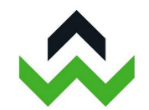 PYTANIA NA EGZAMIN MAGISTERSKIPYTANIA SPECJALNOŚCIOWE:  EDUKACJA WCZESNOSZKOLNA I PRZEDSZKOLNARok akademicki 2021/2022Metody i narzędzia badania gotowości szkolnej dziecka rozpoczynającego edukację.Projektowanie i prowadzenie działań diagnostycznych uwzględniających specyfikę
funkcjonowania dzieci / uczniów. Klasyfikacja metod nauki czytania (wybrana).Etapy pracy podczas wprowadzania nowej litery.Znaczenie literatury w rozwoju języka dziecka/ uczniaKryteria oceny pisma dziecka pod względem graficznym.Rodzaje ćwiczeń frazeologicznych.Znaczenie wykorzystania gier i zabaw matematycznych do realizacji celów
dydaktycznychMetodyka kształtowania koordynacji ruchowej.Etapy, metody i formy projektowania działań technicznych dla dziecka/ uczniaSposoby rozwijania twórczej aktywności dziecka/ ucznia (w szczególności muzycznej i plastycznej)Rola integrowania zajęć edukacji informatycznej z aktywnościami wizualnymi,
słuchowymi i kinestetycznymiMetody projektowania form aktywności kultury zdrowotnej dla dzieci / uczniów, sposoby rozwijania postaw prozdrowotnychModel pracy z dzieckiem/ uczniem ze specjalnymi potrzebami edukacyjnymi- założenia teoretyczne i implikacje dla praktyki.Model pracy z dzieckiem/ uczniem zdolnym Organizowanie pomocy psychologiczno-pedagogicznej dziecku/ uczniowi ze specjalnymi potrzebami edukacyjnymi.Zasady prowadzenia zajęć dydaktyczno-wyrównawczych i/lub korekcyjno-kompensacyjnych.Indywidualizacja procesu edukacji w przedszkolu i edukacji wczesnoszkolnejProces adaptacji dziecka do przedszkola/ szkoły.Funkcje i zadania wychowawcy klasyRodzice jako partnerzy nauczyciela w procesie edukacji Współpraca nauczyciela/wychowawcy ze specjalistami.Kontrola i ocena osiągnięć dziecka / ucznia.Współpraca szkoły ze środowiskiem lokalnym.Profilaktyka jako element procesu wychowania